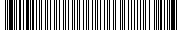 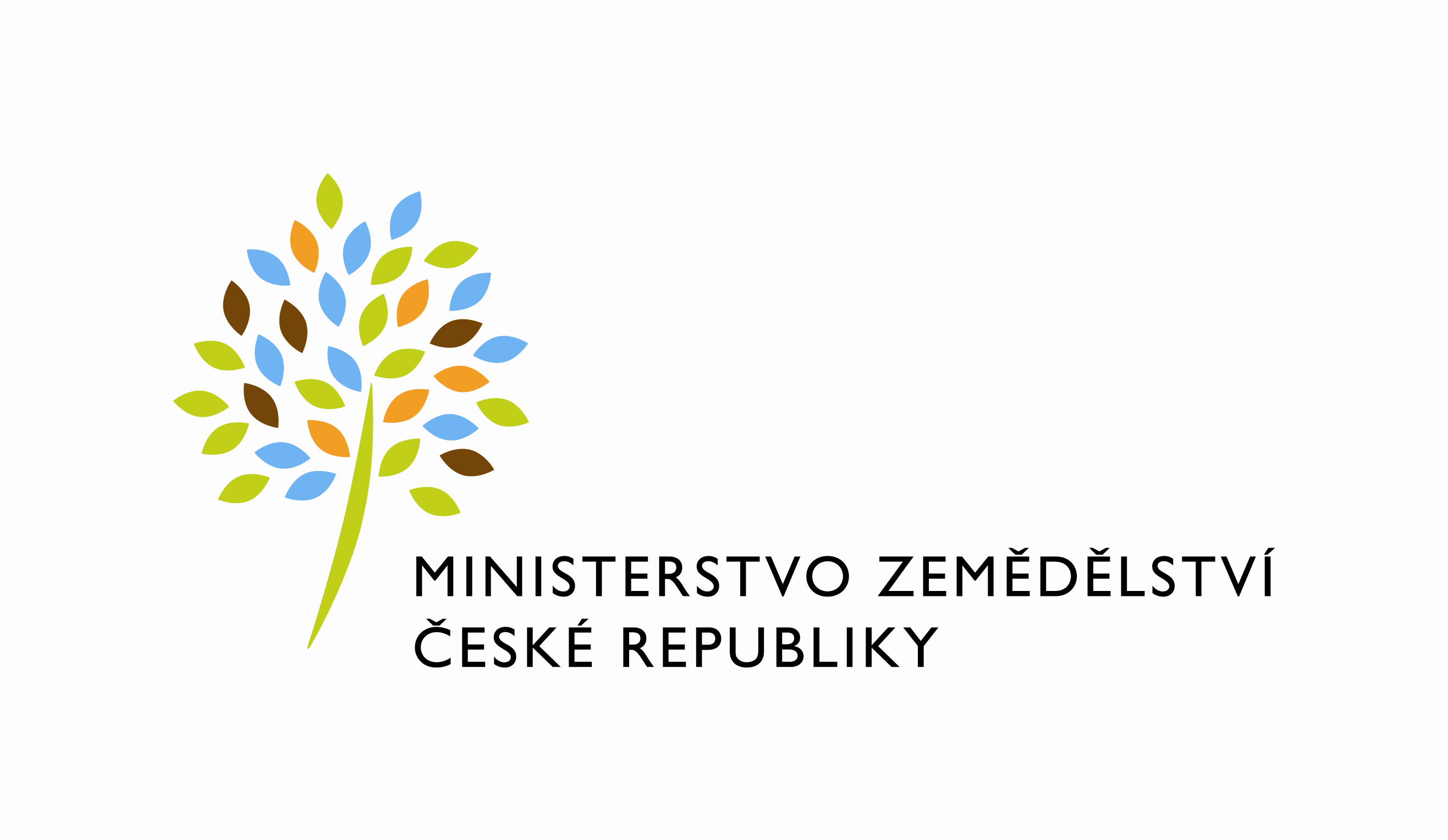  Požadavek na změnu (RfC) Z32888a – věcné zadáníZákladní informaceStručný popis a odůvodnění požadavkuPopis požadavkuDo části B (příspěvek na obnovu, zajištění a výchovu lesních porostů) v rámci formuláře BDI (jednotná žádost o lesnické příspěvky) žádáme o doplnění položek pro uvedení dodavatele pěstebních prací a kontrolu uvedených subjektů na evidenci skutečných majitelů. V modulu pro žadatele má být realizován optimálně do 30. 11. 2021, v ISND o dva měsíce později (optimálně do 31. 1. 2022).Odůvodnění požadované změny (změny právních předpisů, přínosy)Financování žádostí BDI z Národního plánu obnovy je podmíněno sledováním dodavatelů prací, na které je podpora poskytována, za účelem vyloučení střetu zájmů.Rizika nerealizaceBez realizace požadavku nebudou naplněny požadavky legislativy k Národnímu plánu obnovy a na financování žádostí BDI nebude možné využít prostředky z tohoto finančního nástroje.Podrobný popis požadavkuFormulář žádosti B má být pod souhrnný údaj o zahájení prací doplněna část umožňující získat od žadatele údaje o dodavatelích, event poddodavatelích pěstebních prací, na něž je v žádosti požadován příspěvek. V níže vloženém souboru předkládáme návrh založený na vstupní volbě žadatele, přičemž volba druhé možnosti vede k povinnému vyplnění alespoň jednoho dodavatele. Formulář má umožňovat uvedení většího počtu dodavatelů a pro každého z nich uvedení většího počtu poddodavatelů, přičemž položka poddodavatel není povinná (nemusí být uveden ani jeden). Dodavatelé i poddodavatelé jsou vždy osobou podnikající a mají být žadatelem vkládáni přes IČO (uvádí žadatel, podle faktury) načtením z ARES. Nebráníme se jinému návrhu řešení, pokud umožní rychlejší či jednodušší implementaci.XxxV MPŽ i v ISND má být možné uvedené údaje exportovat do XLS tabulky. V ISND má při načtení žádosti rovněž dojít ke kontrole, že uvedený dodavatel (fyzická osoba) není uveden v číselníku osob ve střetu zájmů, a po napojení na ESM u dodavatelů, kteří jsou právnickou osobou, k načtení údajů o jejich skutečných majitelích do ISND a následně ke kontrole, že takto zjištění skuteční majitelé nejsou uvedeni v číselníku osob ve střetu zájmů.V MPŽ mají být údaje o dodavatelích vyžadovány až v žádostech založených po implementaci tohoto požadavku (položky vztahující se k dodavateli se nemají projevovat ve formulářích žádostí založených před implementací požadavku) – obdobně prosíme řešit v ISND 
(tam alespoň co do povinnosti vyplnění položek). Protože v současnosti nelze vyloučit, že u určité části již existujících žádostí budou nakonec údaje o dodavateli sbírány od žadatelů dodatečně, prosíme o nastavení časového okamžiku změny tak, aby jej případně šlo v budoucnu posunout před okamžik implementace požadavku (pokud je to technologicky snadno realizovatelné).Údaje o dodavatelích mají přecházet do tiskové sestavy na samostatnou poslední stránku, jejíž struktura má odpovídat řešení ve formuláři a dále obsahovat nadpis, čestné prohlášení žadatele a pod údaji podpisovou doložku (vzhled tiskové sestavy dořešíme během analýzy uplatňovaného požadavku).Dopady na IS MZe(V případě předpokládaných či možných dopadů změny na infrastrukturu nebo na bezpečnost je třeba si vyžádat stanovisko relevantních specialistů, tj. provozního, bezpečnostního garanta, příp. architekta.).Na provoz a infrastrukturuNa bezpečnostNa součinnost s dalšími systémyPožadavky na součinnost AgriBus(Pokud existují požadavky na součinnost Agribus, uveďte specifikaci služby ve formě strukturovaného požadavku (request) a odpovědi (response) s vyznačenou změnou.)Požadavek na podporu provozu naimplementované změny(Uveďte, zda zařadit změnu do stávající provozní smlouvy, konkrétní požadavky na požadované služby, SLA.)Požadavek na úpravu dohledového nástroje(Uveďte, zda a jakým způsobem je požadována úprava dohledových nástrojů.)Požadavek na dokumentaciV připojeném souboru je uveden rozsah vybrané technické dokumentace – otevřete dvojklikem:    xxxDohledové scénáře jsou požadovány, pokud Dodavatel potvrdí dopad na dohledové scénáře/nástroj. U dokumentů, které již existují, se má za to, že je požadována jejich aktualizace. Pokud se požaduje zpracování nového dokumentu namísto aktualizace stávajícího, uveďte toto explicitně za názvem daného dokumentu, např. „Uživatelská příručka – nový“.Provozně-technická dokumentace bude zpracována dle vzorového dokumentu, který je připojen – otevřete dvojklikem:  xxx     Akceptační kritériaPlnění v rámci požadavku na změnu bude akceptováno, jestliže budou akceptovány dokumenty uvedené v tabulce výše v bodu 5, budou předloženy podepsané protokoly o uživatelském testování a splněna případná další kritéria uvedená v tomto bodu. Základní milníkyPřílohy--Podpisová doložkaB – nabídkA řešení k požadavku Z32888Návrh konceptu technického řešení  Systém MPZDo formuláře pro DP B budou doplněny formulářové prvky dle přílohy Dodavatelé.docx. Nová hierarchická tabulka dodavatelů se bude před vyplňovat při importu žádosti, příloh žádosti, ale také ji půjde vyplnit importem pomocí samostatného xml s dodavateli.Uživateli bude zjednodušena editace této tabulky pomocí možnosti načtení dodavatele z Ares pomocí IČ. Uživateli bude umožněno exportovat vyplněnou tabulku dodavatelů do xlsx souboru.Do systému se doplní nové kontroly, vztahující se k části formuláře dodavatelů.Nová část formuláře bude také zakomponována do tiskových sestav.Sekce dodavatelů bude zobrazena pouze u žádostí vytvořených po definovaném datu, které nejsou podány na Ministerstvu obrany.Pro dotační program BDI bude vytvořena nová verze XSD šablony, kde sekce dodavatelů bude do sekce DP B doplněna jako nepovinná.Systém ISNDPři importu žádostí DP B do ISND se nově budou přebírat data i z tabulky Dodavatelů. V průběhu importu navíc dojde k rozšíření dat dodavatelů typu FOP o informace z ARES datum narození a rodné číslo, aby bylo možné provádět kontrolu vůči číselníku zájmových osob. Doba importu žádosti bude touto operací prodloužena, v závislosti na počtu zadaných dodavatelů.Na formuláři dotace B přibude rozšířená tabulka dodavatelů o nové atributy. Do formuláře doplníme  kontroly dat tabulky dodavatelů a kontroly FOP v této tabulce vůči číselníku zájmových osob. Předmětem dodávky neníNapojení na webové služby systému evidence skutečných majitelů.Uživatelské a licenční zajištění pro ObjednateleDopady do systémů MZeNa provoz a infrastrukturu(Pozn.: V případě, že má změna dopady na síťovou infrastrukturu, doplňte tabulku v připojeném souboru - otevřete dvojklikem.) xxxNeníNa bezpečnostNávrh řešení musí být v souladu se všemi požadavky v aktuální verzi Směrnice systémové bezpečnosti MZe. Upřesnění požadavků směrnice ve vztahu k tomuto RfC:Na součinnost s dalšími systémyNeníNa součinnost AgriBusZřízení přístupu ke službě SZR_ARS01A pro konzumenta ND.Na dohledové nástroje/scénářeNeníOstatní dopady(Pozn.: Pokud má požadavek dopady do dalších požadavků MZe, uveďte je také v tomto bodu.)NejsouPožadavky na součinnost Objednatele a třetích stran(Pozn.: K popisu požadavku uveďte etapu, kdy bude součinnost vyžadována.)Harmonogram plněníPracnost a cenová nabídka navrhovaného řešenívčetně vymezení počtu člověkodnů nebo jejich částí, které na provedení poptávaného plnění budou spotřebovány(Pozn.: MD – člověkoden, MJ – měrná jednotka, např. počet kusů)PřílohyPodpisová doložkaC – Schválení realizace požadavku Z32888Specifikace plněníPožadované plnění je specifikováno v části A a B tohoto RfC. Dle části B bod 3.2 jsou pro realizaci příslušných bezpečnostních opatření požadovány následující změny:Uživatelské a licenční zajištění pro Objednatele (je-li relevantní):Požadavek na součinnost(V případě, že má změnový požadavek dopad na napojení na SIEM, PIM nebo Management zranitelnosti dle bodu 1, uveďte také požadovanou součinnost Oddělení kybernetické bezpečnosti.)Harmonogram realizacePracnost a cenová nabídka navrhovaného řešenívčetně vymezení počtu člověkodnů nebo jejich částí, které na provedení poptávaného plnění budou spotřebovány(Pozn.: MD – člověkoden, MJ – měrná jednotka, např. počet kusů)PosouzeníBezpečnostní garant, provozní garant a architekt potvrzují svým podpisem za oblast, kterou garantují, správnost specifikace plnění dle bodu 1 a její soulad s předpisy a standardy MZe a doporučují změnu k realizaci. (Pozn.: RfC se zpravidla předkládá k posouzení Bezpečnostnímu garantovi, Provoznímu garantovi, Architektovi, a to podle předpokládaných dopadů změnového požadavku na bezpečnost, provoz, příp. architekturu. Koordinátor změny rozhodne, od koho vyžádat posouzení dle konkrétního případu změnového požadavku.)SchváleníSvým podpisem potvrzuje požadavek na realizaci změny:(Pozn.: Oprávněná osoba se uvede v případě, že je uvedena ve smlouvě.)VysvětlivkyID PK MZe:48Název změny:Doplnění údajů o dodavatelích pěstebních prací do formuláře BDoplnění údajů o dodavatelích pěstebních prací do formuláře BDoplnění údajů o dodavatelích pěstebních prací do formuláře BDoplnění údajů o dodavatelích pěstebních prací do formuláře BDatum předložení požadavku:Datum předložení požadavku:Požadované datum nasazení:Kategorie změny:Normální       Urgentní  Priorita:Vysoká    Střední     Nízká Oblast:Aplikace         Zkratka: ISNDOblast:Aplikace         Typ požadavku: Legislativní    Zlepšení    Bezpečnost Oblast:Infrastruktura  Typ požadavku:Nová komponenta    Upgrade   Bezpečnost    Zlepšení    Obnova  RoleJméno Organizace /útvarTelefonE-mailŽadatel:Ing. Tomáš Krejzar, Ph.D.MZe/16220221812677tomas.krejzar@mze.czMetodický garant:Ing. Tomáš SmejkalMZe/16221221812356tomas.smejkal@mze.czVěcný garant:Ing. Tomáš Krejzar, Ph.D.MZe/16220221812677tomas.krejzar@mze.czKoordinátor změny:Nikol Janušová11151221812777nikol.janusova@mze.czPoskytovatel / Dodavatel:xxxO2 IT Services s.r.o.xxxxxxSmlouva č.:679-2019-11150 (S2019-0067)KL:HR - 001IDDokumentFormát výstupu (ano/ne)Formát výstupu (ano/ne)Formát výstupu (ano/ne)GarantIDDokumentel. úložištěpapírCDGarantAnalýza navrhnutého řešeníDokumentace dle specifikace Závazná metodika návrhu a dokumentace architektury MZeTestovací scénář, protokol o otestováníUživatelská příručkaVěcný garantProvozně technická dokumentace (systémová a bezpečnostní dokumentace)OKB, OPPTZdrojový kód a měněné konfigurační souboryWebové služby + konzumentské testyDohledové scénáře (úprava stávajících/nové scénáře)MilníkTermínMPŽ produkce30.10.21ISND produkce31.1.22Za resort MZe:Jméno:Podpis:Metodický garantTomáš SmejkalKoordinátor změny:Nikol JanušováID PK MZe:48Č.Oblast požadavkuPředpokládaný dopad a navrhované opatření/změnyŘízení přístupu 3.1.1. – 3.1.6.NeníDohledatelnost provedených změn v datech 3.1.7.NeníCentrální logování událostí v systému 3.1.7.NeníŠifrování 3.1.8., Certifikační autority a PKI 3.1.9.NeníIntegrita – constraints, cizí klíče apod. 3.2.NeníIntegrita – platnost dat 3.2.NeníIntegrita - kontrola na vstupní data formulářů 3.2.NeníOšetření výjimek běhu, chyby a hlášení 3.4.3.NeníPráce s pamětí 3.4.4.NeníŘízení - konfigurace změn 3.4.5.NeníOchrana systému 3.4.7.NeníTestování systému 3.4.9.NeníExterní komunikace 3.4.11.NeníMZe / Třetí stranaPopis požadavku na součinnostMZEKonzultace během vývojeMZETestování dle harmonogramuMilníkPopis činnostiPřrdchůdceTrvání odhad (dny)Prac dnyTermín dokončeníOdpovídáPozn.T000Objednávka realizaceN/A15.11.21OdběratelT010Zahájení realizace (příprava, zajištění kapacit, ...)T0007622.11.21Dodavatel/OdběratelV závislosti na aktuálních prioritách ostatních plnění. Nyní dle info od klienta předpokládáme 22.11.2021T020MPZ Realizace + RTT T010302322.12.21DodavatelZa předpokladu vysoké priority plnění na straně odběratele po celou dobu trvání této etapy. T030MPZ Ověření kvality garanty a předání př. připomínekT020161307.01.22OdběratelT040MPZ Vypořádání připomínek garantůT0306513.01.22DodavatelT050MPZ Ověření kvality garanty a předání př. připomínek IIT0401214.01.22OdběratelT060MPZ Vypořádání připomínek garantů, akceptace, rozhodnutí o termínu RTPT0503217.01.22DodavatelT070MPZ RTPT0601218.01.22DodavatelT080ISND Realizace + RTT T030211303.02.22DodavatelT090ISND Ověření kvality garanty a předání př. připomínekT0807610.02.22OdběratelT100ISND Vypořádání připomínek garantůT0906516.02.22DodavatelT110ISND Ověření kvality garanty a předání př. připomínek IIT1001217.02.22OdběratelT120ISND Vypořádání připomínek garantů, akceptace, rozhodnutí o termínu RTPT1103220.02.22DodavatelT130ISND RTPT1208428.02.22DodavatelDokumentace, podklady k akceptaciOblast / rolePopisPracnost v MD/MJv Kč bez DPHv Kč s DPHViz cenová nabídka v příloze č.0146 449 834,00544 299,14Celkem:Celkem:46 449 834,00544 299,14IDNázev přílohyFormát (CD, listinná forma)01Cenová nabídkaListinná formaNázev DodavateleJméno oprávněné osobyPodpisO2 IT Services s.r.o.xxxID PK MZe:48Č.Oblast požadavkuRealizovat(ano  / ne )Upřesnění požadavkuŘízení přístupu 3.1.1. – 3.1.6.Dohledatelnost provedených změn v datech 3.1.7.Centrální logování událostí v systému 3.1.7.Šifrování 3.1.8., Certifikační autority a PKI 3.1.9. Integrita – constraints, cizí klíče apod. 3.2.Integrita – platnost dat  3.2.Integrita - kontrola na vstupní data formulářů 3.2.Ošetření výjimek běhu, chyby a hlášení 3.4.3.Práce s pamětí 3.4.4.Řízení - konfigurace změn 3.4.5.Ochrana systému 3.4.7.Testování systému 3.4.9.Externí komunikace 3.4.11.Útvar / DodavatelPopis požadavku na součinnostOdpovědná osobaMZeDle potřeby dodavateleSmejkal TomášPopis etapyTermínZahájení plněnílistopadDokončení plnění3.2.2022Oblast / rolePopisPracnost v MD/MJv Kč bez DPHv Kč s DPHViz cenová nabídka v příloze č.0146 449 834,00544 299,14Celkem:Celkem:46 449 834,00544 299,14RoleJménoPodpis/MailBezpečnostní garantRoman SmetanaProvozní garantIvo JančíkArchitekt------RoleJménoPodpisŽadatelIng. Tomáš Krejzar, Ph.D.Věcný garantIng. Tomáš Krejzar, Ph.D.Koordinátor změnyBc. Nikol JanušováOprávněná osoba dle smlouvyIng. Vladimír Velas